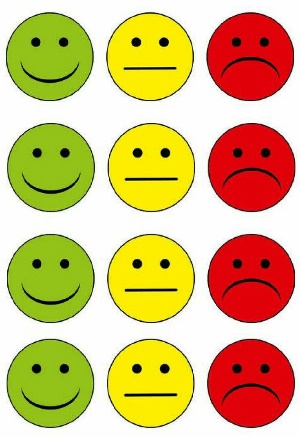 أخطط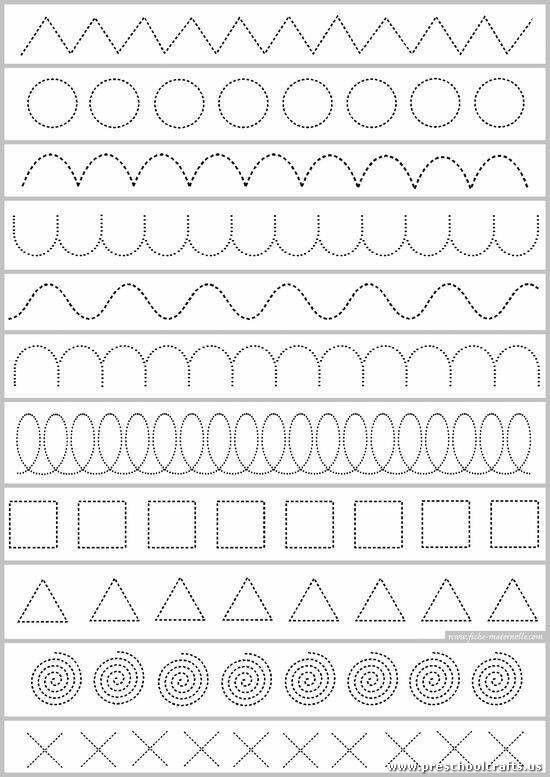 